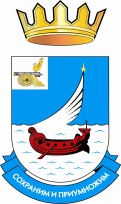 ФИНАНСОВОЕ УПРАВЛЕНИЕ АДМИНИСТРАЦИИМУНИЦИПАЛЬНОГО ОБРАЗОВАНИЯ  «ГАГАРИНСКИЙ РАЙОН»СМОЛЕНСКОЙ ОБЛАСТИП Р И К А З  № 65от 30 ноября 2017 годаВнести в приказ Финансового управления Администрации муниципального образования «Гагаринский район» Смоленской области» от 29 декабря 2016 г. № 79  «О планировании внутреннего финансового контроля и внутреннего финансового аудита в 2017 году» следующие изменения: пункт №1 графы № 4 приложения №2 считать «Декабрь»пункт №2 приложения № 2 исключить.Заместитель Главы муниципального образования-начальник Финансового управления		                     Т.В. КудринаО внесении изменений в приказ Финансового управления Администрации муниципального образования «Гагаринский район» Смоленской области от 29 декабря 2016 г. № 79